INFORMACIÓN DEL CURSORelación con el perfil de egresoRelación con el plan de estudiosCampo de aplicación profesional de los conocimientos que promueve el desarrollo de la unidad de AprendizajeDESCRIPCIÓNObjetivo general del cursoObjetivos parciales o específicosContenido temáticoEstructura conceptual del cursoModalidad de evaluación Elementos del desarrollo de la unidad de aprendizaje (asignatura)BIBLIOGRAFÍA BÁSICABIBLIOGRAFÍA COMPLEMENTARIA5.  PLANEACIÓN POR SEMANASPerfil del profesor: Denominación: Optativa, Proceso Civil FederalTipo:Curso TallerTipo:Curso TallerNivel: PregradoNivel: PregradoÁrea de Formación: Optativa AbiertaModalidad: (X) Escolarizada    (X) SemiescolarizadaModalidad: (X) Escolarizada    (X) SemiescolarizadaPrerrequisitos: NingunoPrerrequisitos: NingunoHoras totales:  67Horas teoría: 25Horas práctica: 42Créditos: 6Créditos: 6Clave:IC___Clave:IC___Elaboró: CULagos, CUNorteRevisó:Comité CurricularElaboró: CULagos, CUNorteRevisó:Comité CurricularElaboró: CULagos, CUNorteRevisó:Comité CurricularFecha de elaboración:Noviembre 2019Fecha de revisión:Diciembre 2019Fecha de elaboración:Noviembre 2019Fecha de revisión:Diciembre 2019Interpretar y aplicar el derecho para la solución de conflictos en la búsqueda de la justicia, con una visión multidisciplinar.Comunicar, de manera adecuada, los argumentos e interpretaciones que se desprenden de su análisis jurídico.Resolver problemas jurídicos con eficiencia, eficacia y oportunidad. La materia de Proceso Civil Federal forma parte del eje del Área de Formación Optativa Abierta la cual por su contenido y metodología puede vincular al alumno al posgrado.Perfil de egreso: Adquirir y aplicar los conocimientos necesarios para identificar la estructura de los Juicios Civiles Federales, en contraste con los de índole local, proporcionado así los elementos indispensables para que los aplique en su práctica profesional.*Identificará las autoridades judiciales y los conflictos de competencia*Diferenciará las etapas de los juicio federales y locales, *Desarrollará un Juicio civil federal.Unidad 1: Autoridad Judicial1.1 Competencia1.2 Competencia por materia1.3 Competencia territorial1.4 Competencia entre tribunales federales1.5 Competencia entre tribunales de dos o más Estados1.6 Competencia entre tribunales federales y Estados1.7 Sustanciación de las competencias1.8 Impedimento1.8.1 Excusas1.8.2 RecusacionesUnidad 2: Actos procesales2.1 Formalidades judiciales2.2 Tiempo y lugar de las formalidades judiciales2.3 NotificacionesUnidad 3. Juicio3.1 Demanda3.2 Emplazamiento3.3 Contestación de la demanda3.4 Termino probatorio3.5 Audiencia final de juicio3.6 Sentencia3.7 Sentencia ejecutoria3.8 Incidentes3.9 Suspensión3.10 Interrupción3.11 Caducidad 3.12 Medidas preparatorias de aseguramiento y precautoriasUnidad 4: Procedimientos especiales4.1 Concursos4.2 Juicio de sucesión4.3 Apeo o deslinde4.4 Jurisdicción voluntaria4.5 Información “ad perpetuam”Unidad 5: Recurso5.1 Revocación5.2 Apelación y revisión forzosa5.3 Denegada apelación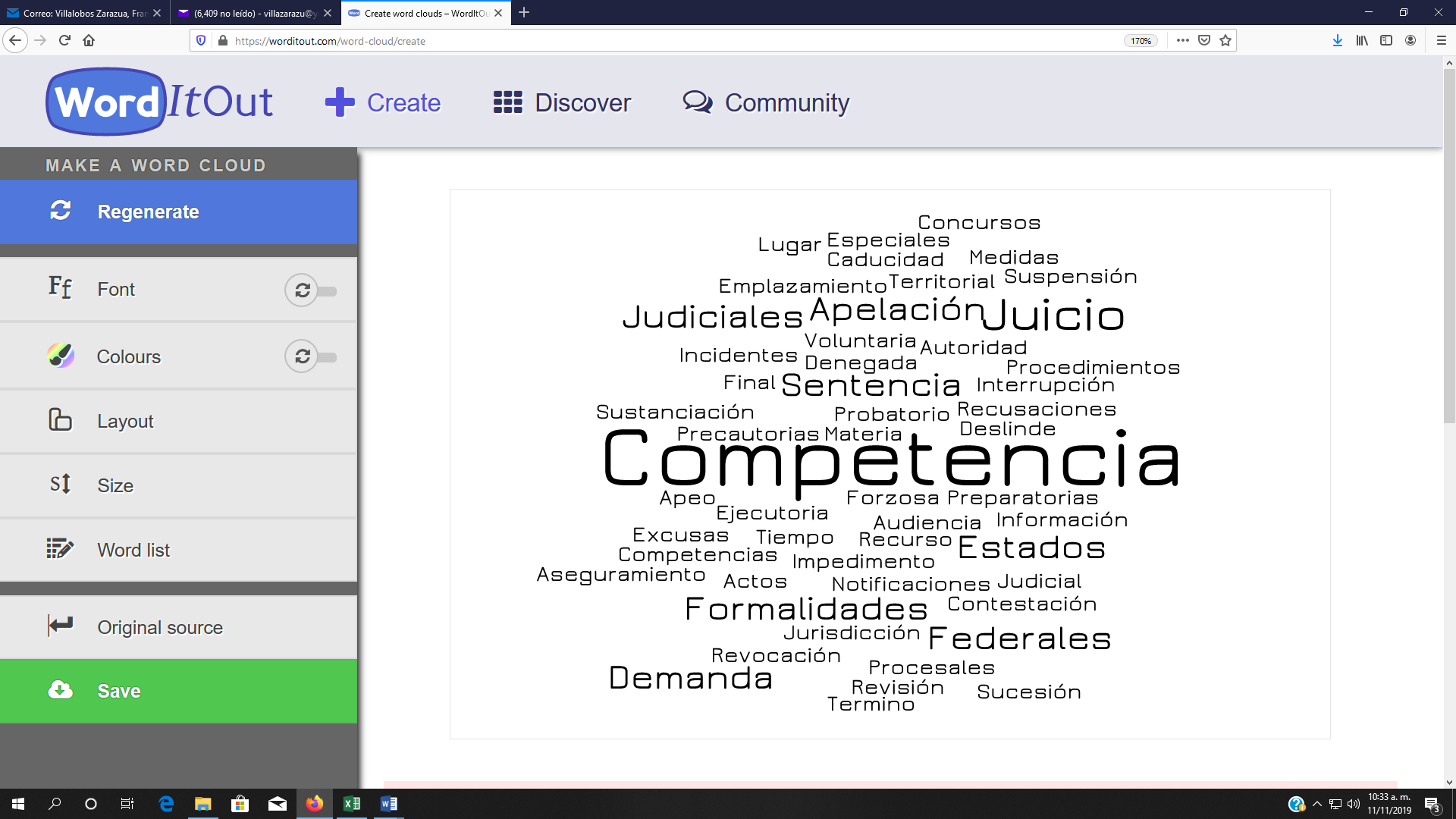 Instrumento de evaluaciónFactor de ponderaciónExámenes: Parciales y/o Departamental30%Participación en clase:Individual y/oEquipo20%Actividades extra áulicas:Tareas (Formular promociones)30%Actividades extra curriculares:Otras:Trabajo final (presentación)20%Total100%ConocimientosAnaliza, comprende, interpreta y realiza propuestas relacionados a los procedimientos civiles federalesAptitudesInvestiga, analiza, pregunta, reflexiona y propone críticamente aspectos inherentes a los procedimientos civiles federalesActitudesAsume una postura crítica, respetuosa, propositiva y ética, que le permite analizar los procedimientos civiles federalesValoresResponsabilidad, consistente en asumir el reto de lograr experiencias positivas de aprendizajeCompromiso, para asumir de forma completa las actividades por realizar durante el cursoHonestidad, en cuanto que se relaciona con los demás de forma verazEstudio, consistente en el esfuerzo físico e intelectual para lograr más y mejores aprendizajesSalud, consistente en cuidar su alimentación y practicar deporte para mantener una vida saludableJusticia, como elemento indisoluble que aquilata el derecho a sus principios, la estabilidad y la felicidad de la sociedadCapacidadesResuelve problemas con base en el pensamiento crítico, el trabajo individual y en equipo, el análisis de información, su selección y la escritura efectiva respecto de los procedimientos civiles federalesHabilidadesAnaliza y propone soluciones a problemas derivados de los procedimientos civiles federales Analiza, selecciona, elige y aplica información Trabaja en equipo, contribuye y colabora con sus aportaciones a sus compañerosSeguridad y confianza en sí mismo, al lograr conocimientos que puede transferir a la prácticaComprende e interpreta los principios y normas relacionadas al procedimiento de los juicios sumarios y de jurisdicción voluntariaSensibilidad interpersonal y empatía al comunicarse y relacionarse con sus compañeros y profesorAutor(es)TítuloEditorialAñoURL o biblioteca digital donde está disponible (en su caso)Ovalle Favela, JoséDerecho Procesal CivilOxford2013Contreras Vaca, Francisco JoséDerecho Procesal Civil, Teoría y ClínicaPorrúa2011Autor(es)TítuloEditorialAñoURL o biblioteca digital donde está disponible (en su caso)Carrasco Soulé, Hugo CarlosDerecho Procesal CivilOxford2012Gómez Lara, CiprianoDerecho Procesal CivilOxford2006Código Federal de Procedimientos CivilesVigentehttp://www.diputados.gob.mx/LeyesBiblio/SemanaTemaContenidosActividades para su movilizaciónRecursosEvaluaciónTemas transversalesPoseer Título Profesional de Licenciado en Derecho o Abogado.Así mismo, que cuente con la experiencia necesaria en el campo Civil Federal.